Honlapjaink: http://krajczaros.uw.hu és www.krajczarosalapitvany.hu illetve www.hadisirgondozas.hu és http://haemgo.hu továbbá http://www.facebook.com/krajczaros.alapitvanyNyt.szám: 171205-15-022018. évi SZAKMAI cselekvési terv- elfogadott – publikus -A működési területet érintő feladatok csak érintőlegesen vannak részletezve, mivel azokra az időszakos ismétlődés jellemző és/vagy jogszabályban előírt kötelmek, amiért a szervezet képviselője közvetlen felelősséggel tartozik.I.Kivonatoltan a szakmai programok és időpontokA) Korábbi évek folyományaiként esedékes teendők:- Doni katasztrófáról megemlékezésen részvétel (január 12.) - Wannsee konferencia (1942. jan. 20.) – megemlékezésen részvétel Szfvár-on – Tarsoly Egyesület- I. vh-s festménykiállítás sorozat illetve kollekció gyarapítása 2014-2018 közötti időszakban:Egyéb szempontok:		= erősen forrás függő törekvésünk az alkotókról és képekről új kiadvány készítése.= augusztusban Bánk (esetlegesen Fehérvár vagy Szeged) alkotó tábor - 62-es főúton kegyeleti megemlékezés, emlékfánk ápolása + FM rfk-sággal partnerségben új (FM-ben balesetben elhunytak okán) emlékjel létesítésben együttműködés, szerény támogatás – avatás április 30.- "AmiEu" vetélkedő és díjazásban közreműködés (?) – februártól, áprilisban döntőn részvétel 		partner: Tarsoly Egyesület- Hadisírgondozó táborok a Felvidéken (júni, júli, aug. szept. 5-5 napban) Fő koordinátor Kovács Zoltán.+ elkészült emlékmű avatáson részvétel (partner: KVH Beskydy és Schwarzes Kreuz)- ÉK-Szlovákiában I. vh-s hadijátékon részvétel kb. április és szeptember vége - 69-es k.u.k. ezred emléknapon megemlékezésen részvétel – június 15. Szfvár
- 17-esek emléknapja július 18. (ez évben szerdai napra esik):Szfvár önkormányzat kompetenciában és további civil formációk részvételével.- Alsódomború (Donja Dubrava, HR) (???)Somlyó /Schwartz/ Zoltán emlékhelyünk avatva 2010-ben; - megemlékezés (Gyilkos-tó) Szt István szobrunknál (???) + részvétel szeptember elején Szfváron a 		Gyergyó téren Deák Lajosné önk. képviselő szervezésében- szeptember 29-hez kötődő megemlékezések és koszorúzások (Pákozd, Sukoró) – csatlakozás- Restanciaként kezelve: emlékmű állítás és avatás Bp. 1-es hv. gy. ezred - Repejő (Sk) partner: KVH Beskydy és Anna Simkulicova- Ukanc (Slo), - immáron hagyományos – 13. nemzetközi megemlékezés, október 19-21,- Érsemjén, Kazinczy szobrunknál megemlékezés október 25. - Halottak napi megemlékezés pü-i állományra (okt.29. - nov.05.) – partner Orosz J., Hole Ági,- Pozsony I. vh-es megemlékezés, november 1. (?) – partner: Ernest Huska- Krnsko Jezero túra (???) – november 10. szombat- Nemzetközi Gyertyagyújtási Akció (9. alkalommal) november 11-én (vasárnap)- emlékfánk ápolása – laktanya előtt- közterületen kertünk gondozása (Budai 94.) 
- Felvidék újjáépítés segély akció 1915-1918 - levéltári kutatás és kiadvány készítés (Börcsök Rudolf aktivitásától függően)- katonai emlékművek felújításában részvétel a vecsési KÖZTERÉP Kft partnerségében + Oroszlányban (Majk) lévő Rákóczi Szöv. tagszervezettel 12 huszár sír felújítás+ Stakcinban – 12 huszár sírjának felújítása (korábbi évek restanciájaként)- KEMPP és HTBK által szervezendő programokhoz eseti csatlakozás (kapacitás függően)A1) nagyfokú esetlegesség és forrás illetve mindenkori idő és humán kapacitásunk, valamint meghívás függőség tartalommal:+ Ukanc és B.Bistrica – katonatemetőben 600 db kereszt festése + elkorhadt fejfák cseréje (?)- Hadszíntér bejárás, kutatás (Felvidék, Erdély, Isonzó-Doberdó – 3-3 napban)- kegyeleti túra a Mrzli hegyen Slo – kb. augusztus 20 (???)- nagyváradi gúla - emlékhely (San Martino del Carso és San Gabriele) népszerűsítése illetvemegtekintése kapcsolódó túrák esetén- további meghívásos rendezvényeken, koszorúzások részvétel, forrás illetve költség vonzat függően:- a Felvidék katonatemetői – 3. kötet kiadása (elmúlt évekről áthúzódó feladatként – forrás függő)B) Az elmúlt években megszokott feladatokhoz képest szűkített illetve esetleges realizálás valósul meg:- Battonya, Dr. Sztanojev György o. ezds. szobrunknál megemlékezés - május 6. - Székelykeresztúr, Bem tbk szobrunknál megemlékezés júliusban - Szihalom megemlékezés júni 5. – a 2015-ben általunk készíttetett emlékműnél - Fehéregyháza, Petőfi múzeumban a kopjafánknál megemlékezés – július 31.(???)- Balatonkenese - Szt István emlékhelyünk (aug. 20. ???) - Opole (testvérváros) – PL – augusztus 28 – hőr rendezv. és főzőverseny (???) 
- egyéb kegyeleti túrák szervezése (???) önköltséges programként (igény szerint)- partnerség a HTBK és KEMPP által Székesfehérvár-Nagyvárad-Visinitin tengely mellett 
C) 2017-ben újszerűnek (aktuálisnak) tekinthető vállalások – forrás függően:- önköltséges túra Nagyrábé – tájház, csapatépítés- Kosuthy település (Felvidék) partnerség élővé tétele és kopjafánk avatása november 11-én- Radnóti (1909. V. 5.– Abda,1944. XI. 9.) megemlékezés (???) + emléktábla elhelyezés (???)- Albániában lévő partneri kapcsolatra alapozva terep felmérés és feladat kidolgozás (esetleges),- a szervezetünk megalakulásának 25. jubileumi évfordulójára előkészület és felkészülés – - Göncz Árpád szobornál megemlékezésen részvétel- Mezőlaborc katonatemető sorsának tisztázása- nyakkendő kiállítás és újabb magyar adományozók bevonása Mo-on (Anna Simkulicova)- az MH 5232 pü. állományának részvételével területi elv alapján baráti találkozó(???) forrás függő- megemlékezés Szentgyörgyi gróf Hugonnai Vilma - Böjte Csaba partnerségében – Petrozsény – Gillemot túra illetve sportversenyhez kapcsolódás + természetbeni adományunk kiszállítása (vö.: Bp-ről emü)- 2007. május 18-án Sólyom L-tól kapott cs.zászlót az MH ÖHP – utóbbival kapcsolat megszűnt- március 22-én megemlékezéshez csatlakozás a Szerb u-ban- március 13. - katyńi mészárlás évfordulója – lengyel emléknap 2007-től (részvétel Fehérváron)- december 5-én önkéntesek világnapja – K.A.- december 9-én (???) szegedi 5-ös ezred emléknapon részvétel- december 11-én – limanovai csatára emlékezet Fehérváron + Limanovában részvétel??? forrás függően- (önköltséges) kegyeleti túra illetve hadszíntér bejárás Tirolban + Piave, Monte Grappa, Perginei katonai temető (Ittebei Kiss József)D) Működési körbe illő, de az alaptevékenységet érdemben befolyásoló teendőink:- szja 1 % kampányolás – január közepétől május közepéig - a Bánkon lévő létesítményünk értékesítése, esetleges közelebbire cseréje Ennek hiányában a hasznosításra koncentrálás,- alapító okirat újabb módosítása az aktualitásokhoz igazításcélzattal - Lecsófesztivál XIV. Szfvár szeptember – csapatépítés önkénteseinknek (???) illetve más partnereink részvételével (Komárom, Érsemjén, PL., Sk)- lehetséges pályázati mozgástér: NEA, Civil Centenáriumi Emlékbizottság, HM HIM, + Székesfehérvár önkormányzata,- önkénteseink elismerésére javaslat más szervek irányába (HM, Schwarzes Kreuz, stb.)- NMI átalakulás illetve kulturális közmunka program 6. ütem iránti várakozásunk - 1 fő közmunka státusunk a FM munkaügyi Hivataltól, 2018. február végén lejár. + A munkaerő megtartásához fontos érdekünk fűződik, így új igénylést tervezünk- MTI-vel szerződés hosszabbítás – ingyenes 15 db közlemény éventeMegj.: a kérdőjeles adatok bizonytalansági tényezőkkel (pl. forrás hiánnyal vagy további egyeztetéssel) terheltek, valamint a kegyeleti túrák önköltségesek...Mindezek alapján (összhangban a költségvetésünkkel) fogadtuk el a szakmai tervet. Székesfehérvár, 2017. december 15-énNémeth István     kuratórium elnök -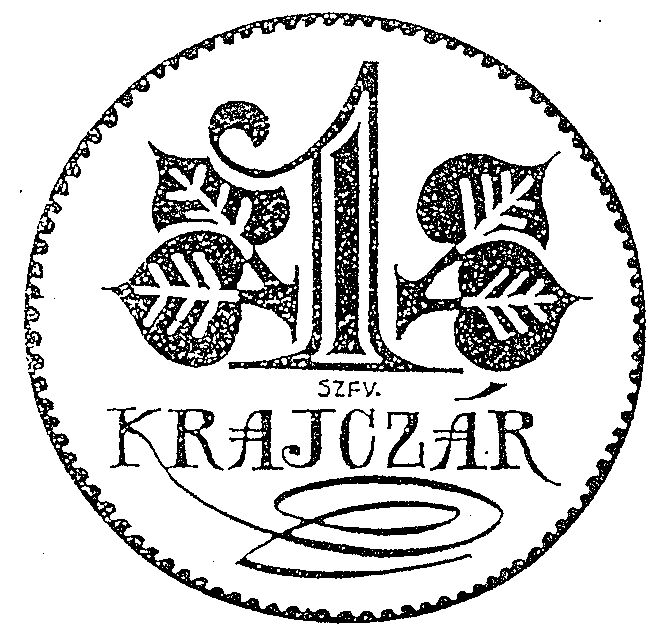 KRAJCZÁROS ALAPÍTVÁNY- közhasznú szervezet -Adószám: 18481776-2-07;               Otp 11736116-20124496Székhely: 8000 Székesfehérvár.,  Bártfai u. 41. BTel: +36/30/9566-736, Fax: - - -  E-mail: krajczaros@t-online.hu